Žák dohodnutým způsobem elektronicky odevzdá pracovní list pod názvem „PL03_(Prijmeni)“.Hodnoty součástek nejprve proměřte, nižší hodnota rezistoru by mohla poškodit zařízení.Zapojte senzor HTU21DPropojte senzor HTU21D přes nepájivé pole se sběrnicí I2C Raspberry Pi podle obrázku: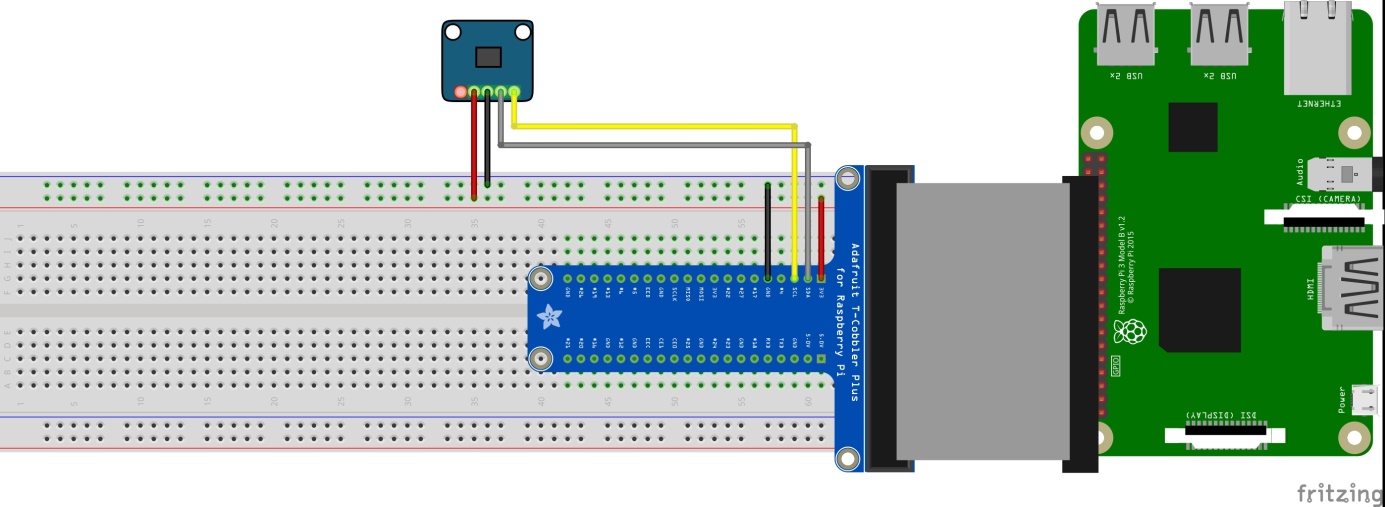 Zapojení HTU21D přes sběrnici I2CVytvořte funkci výběru dat teploty nebo vlhkosti pro další zpracováníVytvořte uzel funkce filtrující obsah zprávy pro výstup na zobrazení teploty, podobně vytvořte filtr pro zobrazení vlhkosti.Vytvořte diagram pro výpis teploty a vlhkostiPro oddělené zobrazení teploty a vlhkosti ze senzoru HTU21D použijte funkce vytvořené v bodu 2. Generujte hodnoty každých 5s.Zobrazte teplotu a vlhkost na dashboardPoužijte příslušně uzly pro zobrazení hodnoty a průběhu teploty a vlhkosti podle obrázku: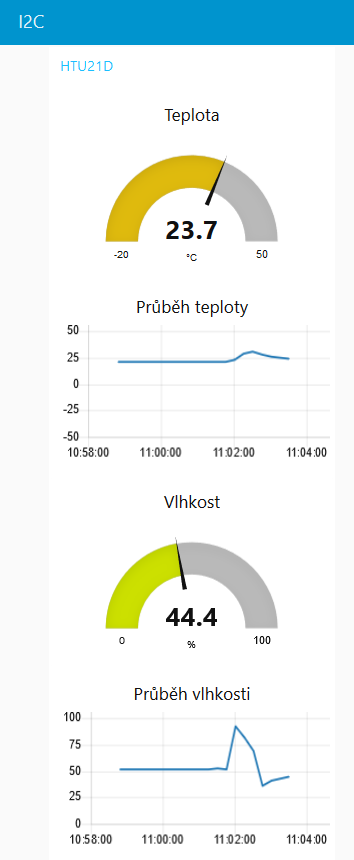 Pomůcky: Rasberry Pi 3, senzor HTU21D, propojovací vodičeLiteratura a zdroje informací: https://pinout.xyz/pinout/i2c  PL03_I2C-vlhkostPL03_I2C-vlhkostČíslo pracovního listu:       
3Předmět: Příjmení a jméno:Číslo pracovního listu:       
3Zaměření:Třída:Číslo pracovního listu:       
3